Pigment biosynthesis Taken from Sheehan et al. 2013 (doi:10.1101/sqb.2013.77.014712)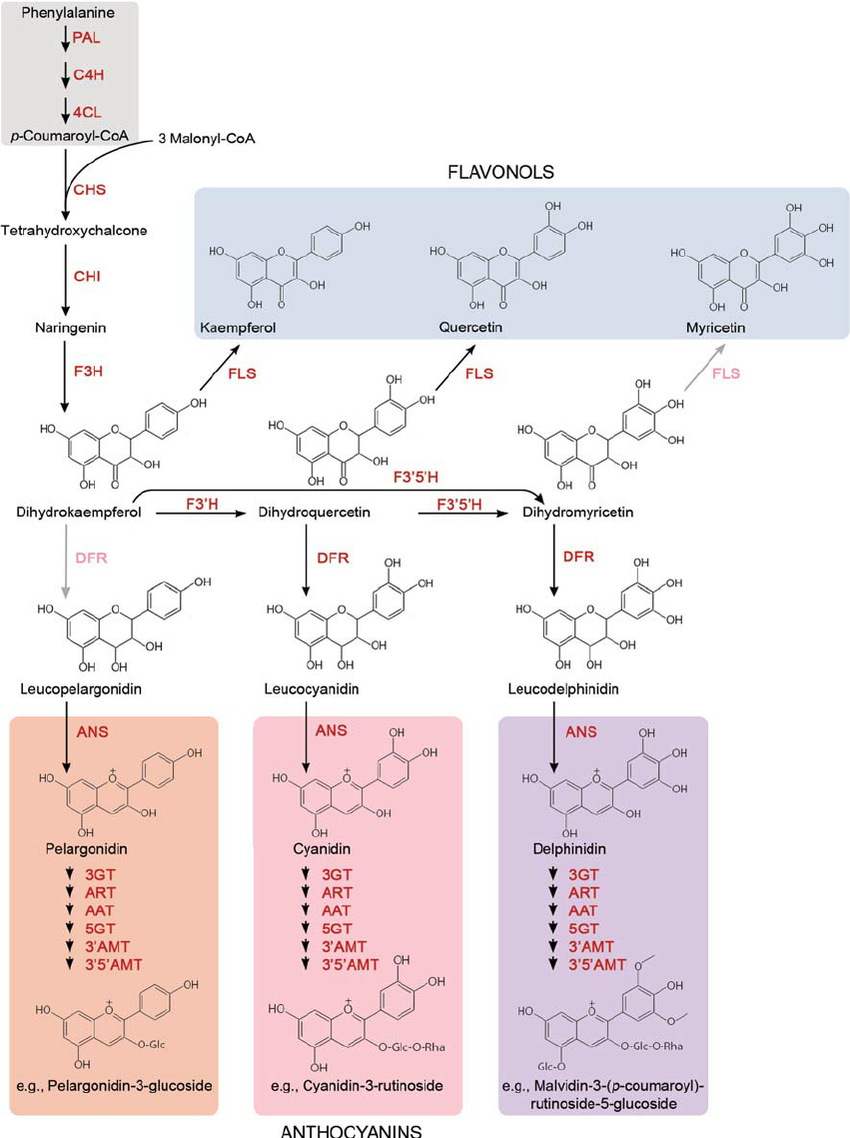 Taken from Winkel-Shirley 2001 (https://doi.org/10.1104/pp.126.2.485)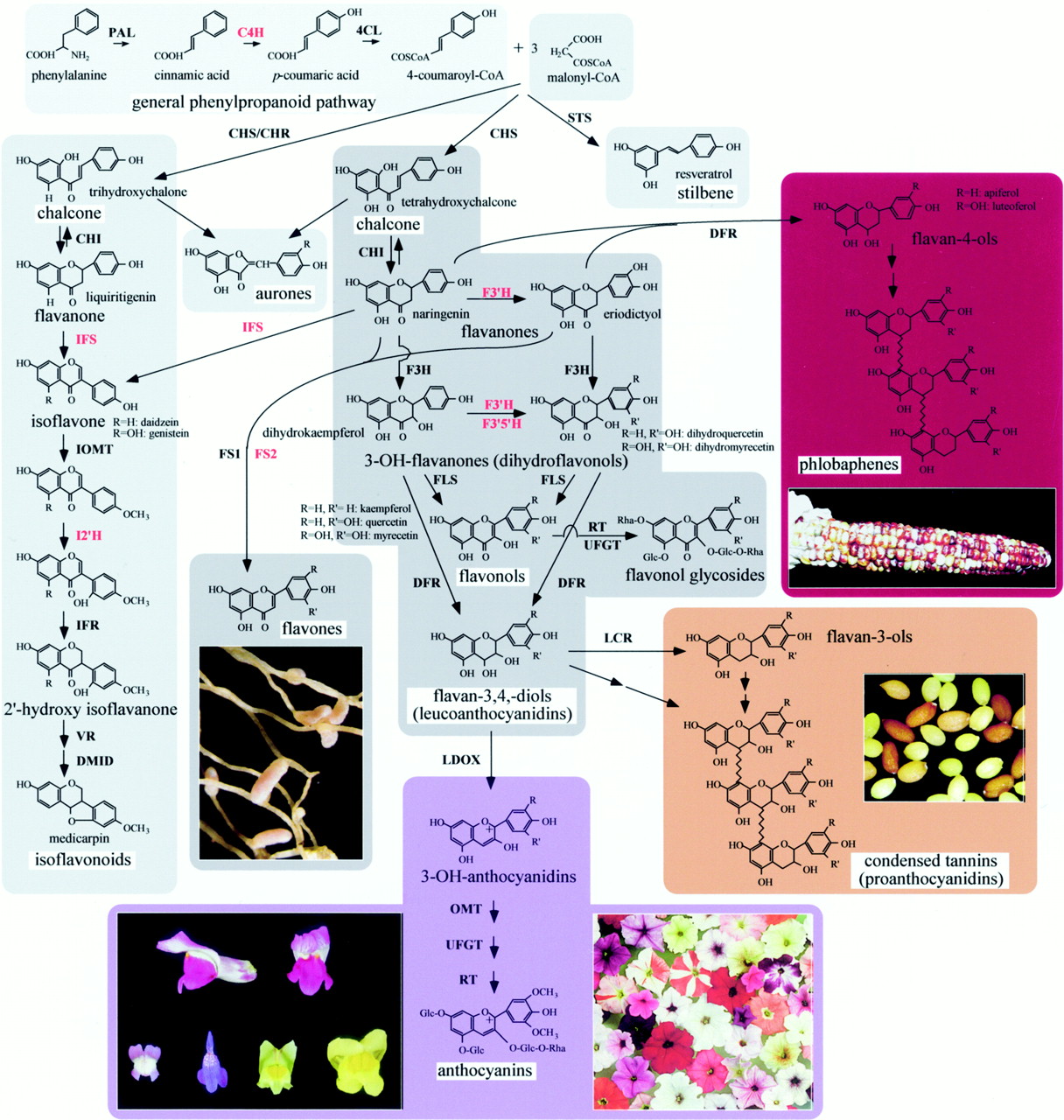 